РОССИЙСКАЯ ФЕДЕРАЦИЯ ИРКУТСКАЯ ОБЛАСТЬЗиминский районАдминистрация Харайгунского муниципального образованияП О С Т А Н О В Л Е Н И Еот 28 декабря 2023 года       			                                               № 206с. ХарайгунО внесении изменений в постановление от 27 декабря 2021 года №  123 «Об утверждении муниципальной  программы «Обеспечение первичных мер пожарной безопасности на территории Харайгунского муниципального образования» на 2022 – 2024 годыВ целях приведения муниципальной программы в соответствие с решением Думы о бюджете Харайгунского муниципального образования, руководствуясь Положением о бюджетном процессе в Харайгунском муниципальном образовании, утвержденным решением Думы Харайгунского муниципального образования от 15 апреля 2016 года № 132, повышения эффективности проведения в 2022-2027 годах комплекса мероприятий, направленных на профилактику пожаров и обеспечения первичных мер пожарной безопасности, в соответствии с Федеральными законами от 06.10.2003 №131-ФЗ «Об общих принципах организации местного самоуправления в Российской Федерации», от 21.12.1994 № 69-ФЗ «О пожарной безопасности», от 22.07.2008 №123-ФЗ «Технический регламент о требованиях пожарной безопасности», руководствуясь Уставом Харайгунского муниципального образования, администрация Харайгунского муниципального образования:П О С Т А Н О В Л Я Е Т:1. Внести в постановление администрации Харайгунского муниципального образования от 27 декабря 2021 года №  123 «Об утверждении муниципальной  программы «Обеспечение первичных мер пожарной безопасности на территории Харайгунского муниципального образования» на 2022 – 2024 годы, следующие изменения: Раздел паспорта муниципальной программы «Объемы и источники финансирования муниципальной программы», изложить в новой редакции:Раздел 5 «Сроки реализации и ресурсное обеспечение муниципальной программы», изложить в новой редакции:Приложение 1 к муниципальной программе «Обеспечение первичных мер пожарной безопасности на территории Харайгунского муниципального образования» на 2022-2024 годы изложить в новой редакции. (Приложение 1).Настоящее постановление подлежит официальному опубликованию в периодическом печатном издании «Вестник Харайгунского муниципального образования» и официальном сайте администрации «харайгун.рф».Настоящее постановление вступает в силу с момента его подписания.Контроль за исполнением настоящего постановления оставляю за собой.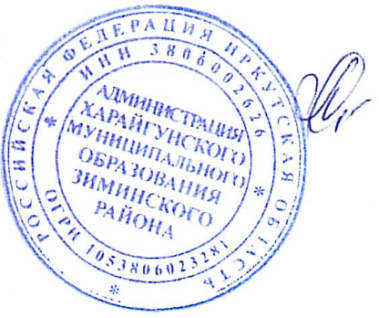 Глава Харайгунского муниципального образования                                               Л.Н. СиницынаПриложение 1к муниципальной Программе «Обеспечение первичных мер пожарной безопасности на территории Харайгунского муниципального образования» на 2022-2024 годыПЕРЕЧЕНЬмероприятий муниципальной Программы«Обеспечение первичных мер пожарной безопасностина территории Харайгунского муниципального образования» на 2022-2024 годыОбъемы и источники финансирования муниципальной программы  1. Общий объем финансирования муниципальной программы составляет 286,9 тыс. руб., в том числе по годам:2022 – 143,6 тыс. руб.2023 – 123,3 тыс. руб.2024 – 20,0  тыс. руб.  2. По источникам финансирования:за счёт бюджета Харайгунского муниципального образования – 286,9 тыс. руб., в том числе по годам:2022 – 143,6 тыс. руб.2023 – 123,3 тыс. руб.2024 – 20,0  тыс. руб.  за счёт областного бюджета  – 0,0  тыс. руб.,за счёт других источников –  0,0  тыс. руб.Сроки реализации Всего по программе 2022 год (тыс.руб)2023 год (тыс.руб)2024 год (тыс.руб)Общий объем финансирования, в т.ч.286,9143,6123,320,0Федеральный бюджет 0,00,00,00,0Областной бюджет 0,00,00,00,0Местный бюджет286,9143,6123,320,0Внебюджетные источники 0,00,00,00,0№ п/пМероприятияСрок исполненияИсполнительОбъем финансирования (тыс. руб.),Объем финансирования (тыс. руб.),Объем финансирования (тыс. руб.),Объем финансирования (тыс. руб.),№ п/пМероприятияСрок исполненияИсполнительвсего2022202320241.Гидравлическое испытание пожарных гидрантов 2 раза год. администрация Харайгунского муниципального образования 13,013,00,00,02.Техническое обслуживание звукового оповещения Апрель- май ВДПО224,295,6108,620,03Информационное обеспечение, противопожарная пропаганда и обучение мерам пожарной безопасностиВесь период Администрация Харайгунского муниципального образования 49,735,014,70,0